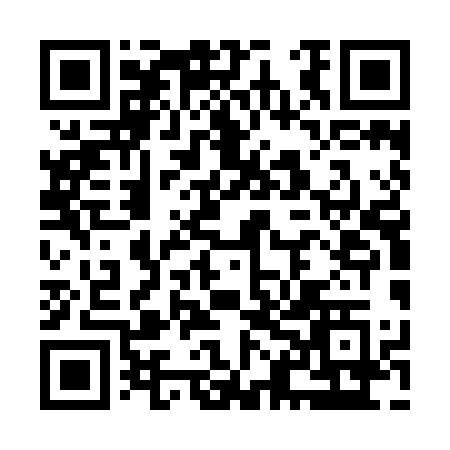 Prayer times for Berens Landing, Northwest Territories, CanadaWed 1 May 2024 - Fri 31 May 2024High Latitude Method: Angle Based RulePrayer Calculation Method: Islamic Society of North AmericaAsar Calculation Method: HanafiPrayer times provided by https://www.salahtimes.comDateDayFajrSunriseDhuhrAsrMaghribIsha1Wed3:555:492:017:2210:1412:082Thu3:545:462:017:2310:1712:093Fri3:525:432:017:2510:1912:104Sat3:515:402:007:2610:2212:125Sun3:495:372:007:2810:2512:136Mon3:485:342:007:2910:2812:147Tue3:465:312:007:3110:3112:168Wed3:455:292:007:3210:3312:179Thu3:435:262:007:3410:3612:1810Fri3:425:232:007:3510:3912:2011Sat3:405:202:007:3710:4112:2112Sun3:395:172:007:3810:4412:2213Mon3:385:152:007:3910:4712:2414Tue3:365:122:007:4110:5012:2515Wed3:355:092:007:4210:5212:2616Thu3:345:072:007:4410:5512:2817Fri3:325:042:007:4510:5712:2918Sat3:315:022:007:4611:0012:3019Sun3:304:592:007:4711:0312:3220Mon3:294:572:007:4911:0512:3321Tue3:284:542:007:5011:0812:3422Wed3:264:522:007:5111:1012:3623Thu3:254:502:017:5211:1312:3724Fri3:244:472:017:5311:1512:3825Sat3:234:452:017:5511:1812:3926Sun3:224:432:017:5611:2012:4127Mon3:214:412:017:5711:2212:4228Tue3:204:392:017:5811:2412:4329Wed3:194:372:017:5911:2712:4430Thu3:184:352:018:0011:2912:4531Fri3:184:332:028:0111:3112:46